Наши успехи и достижения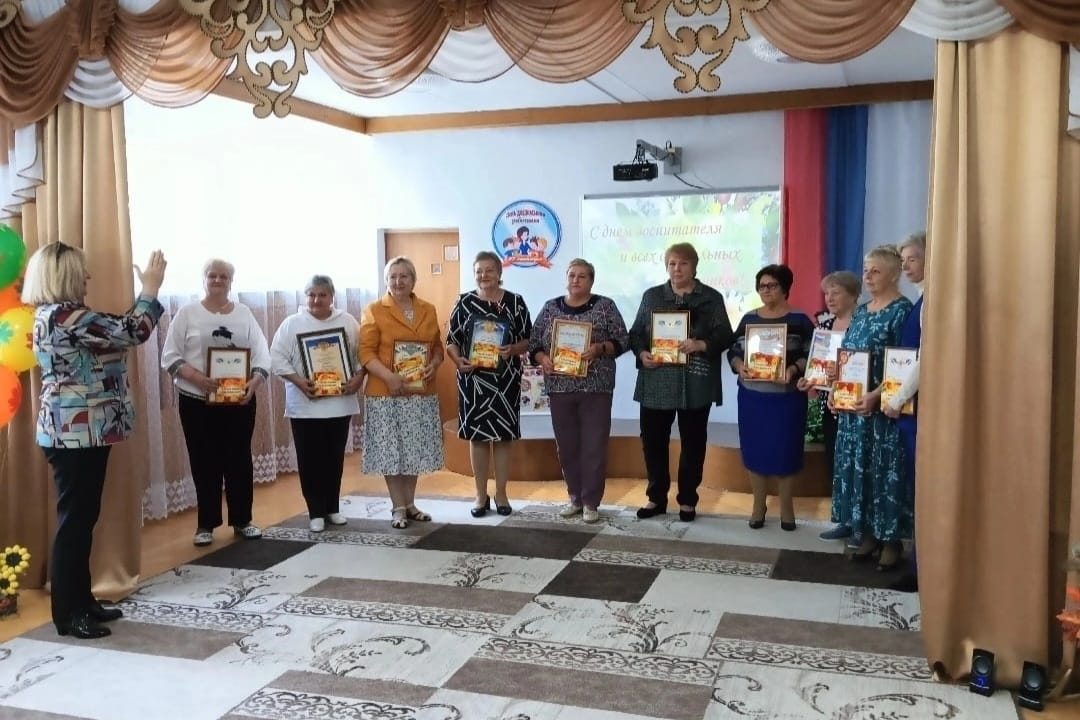 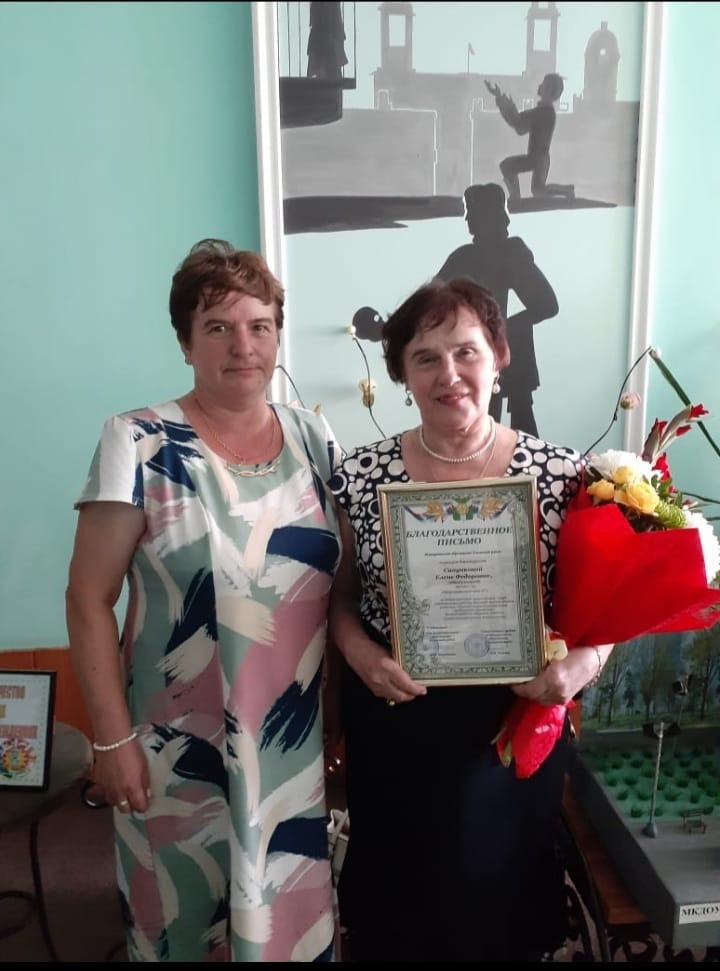 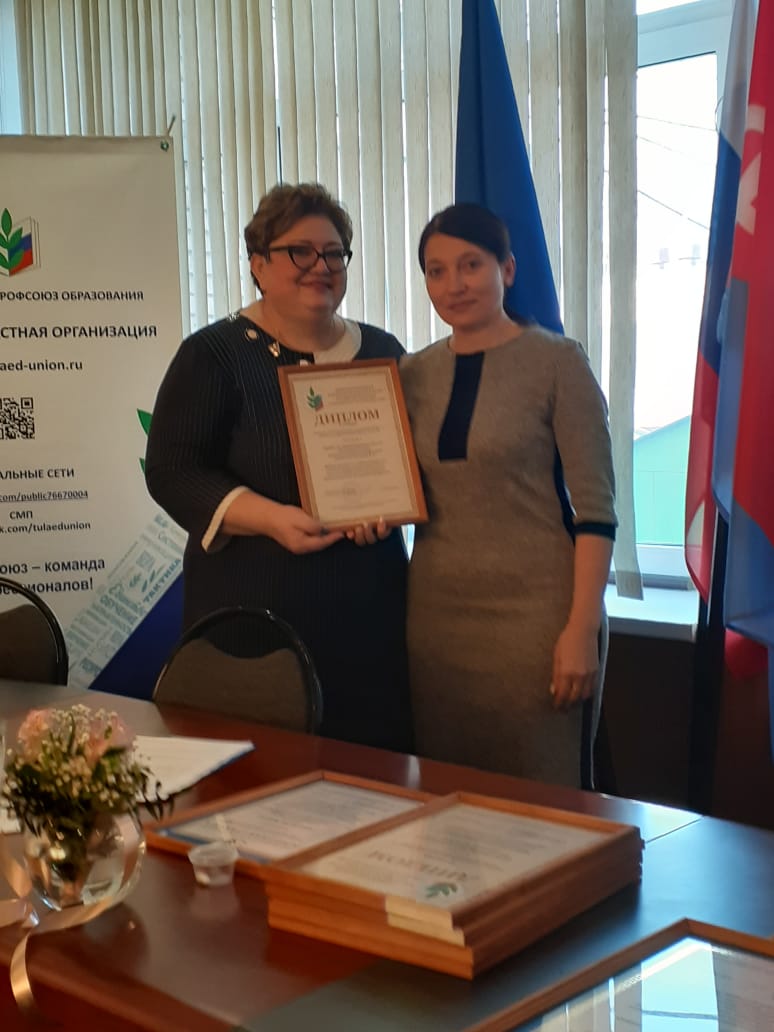 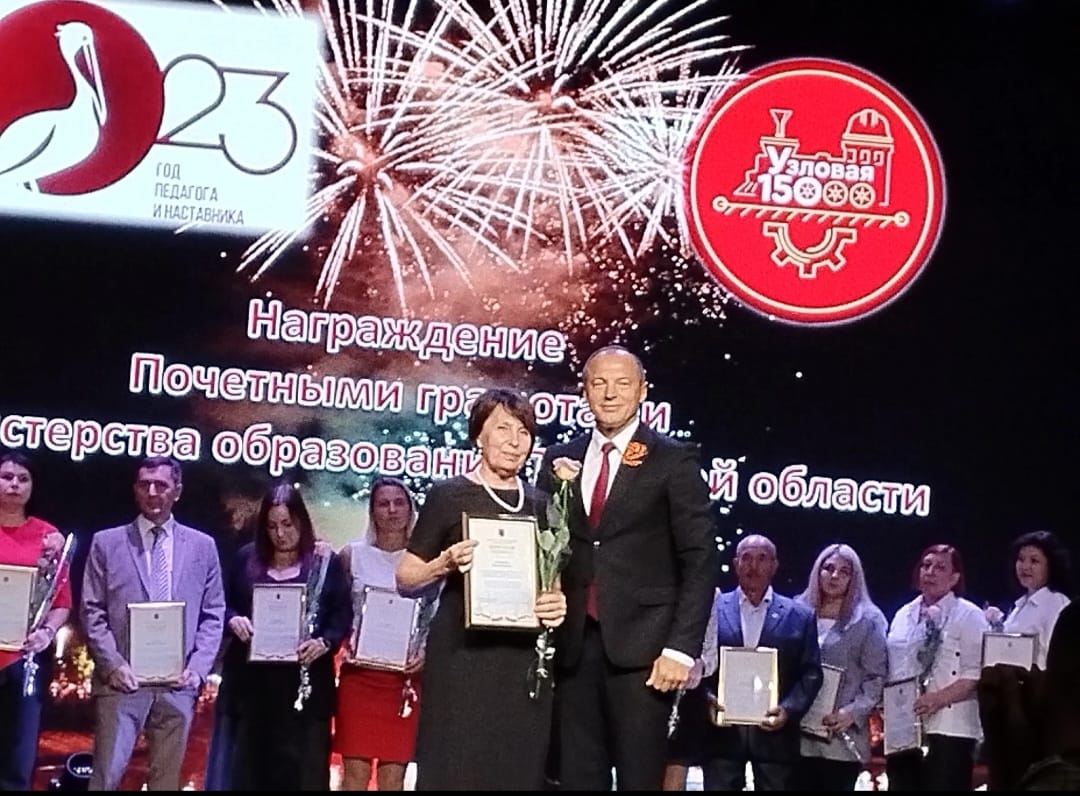 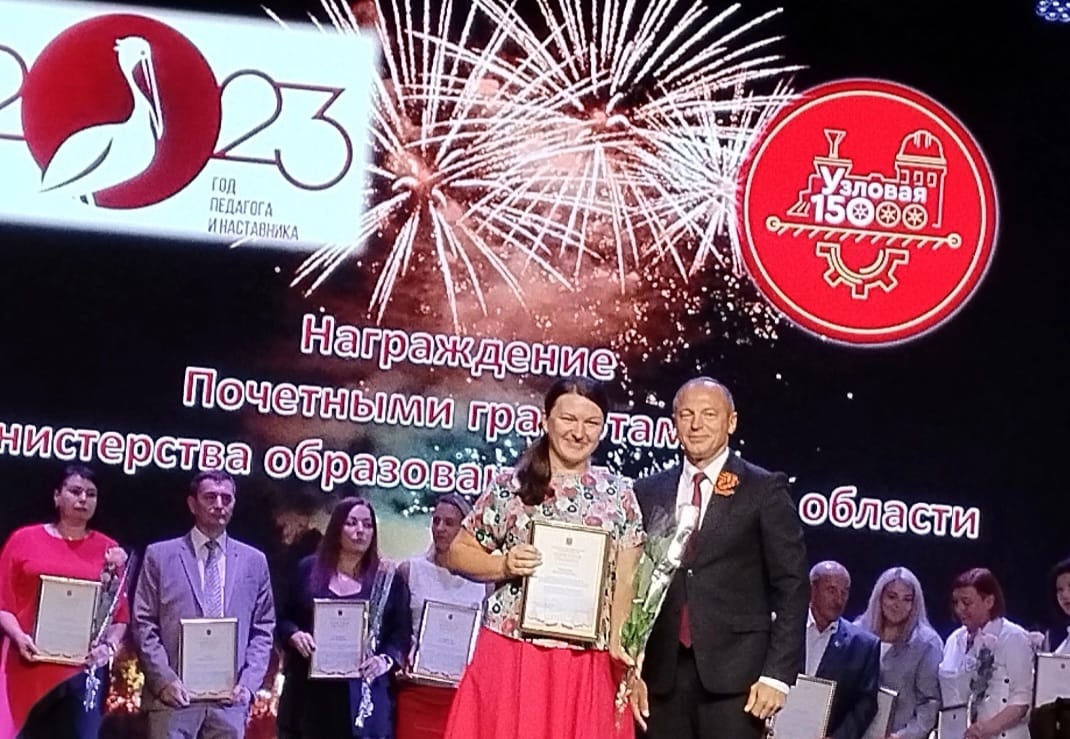 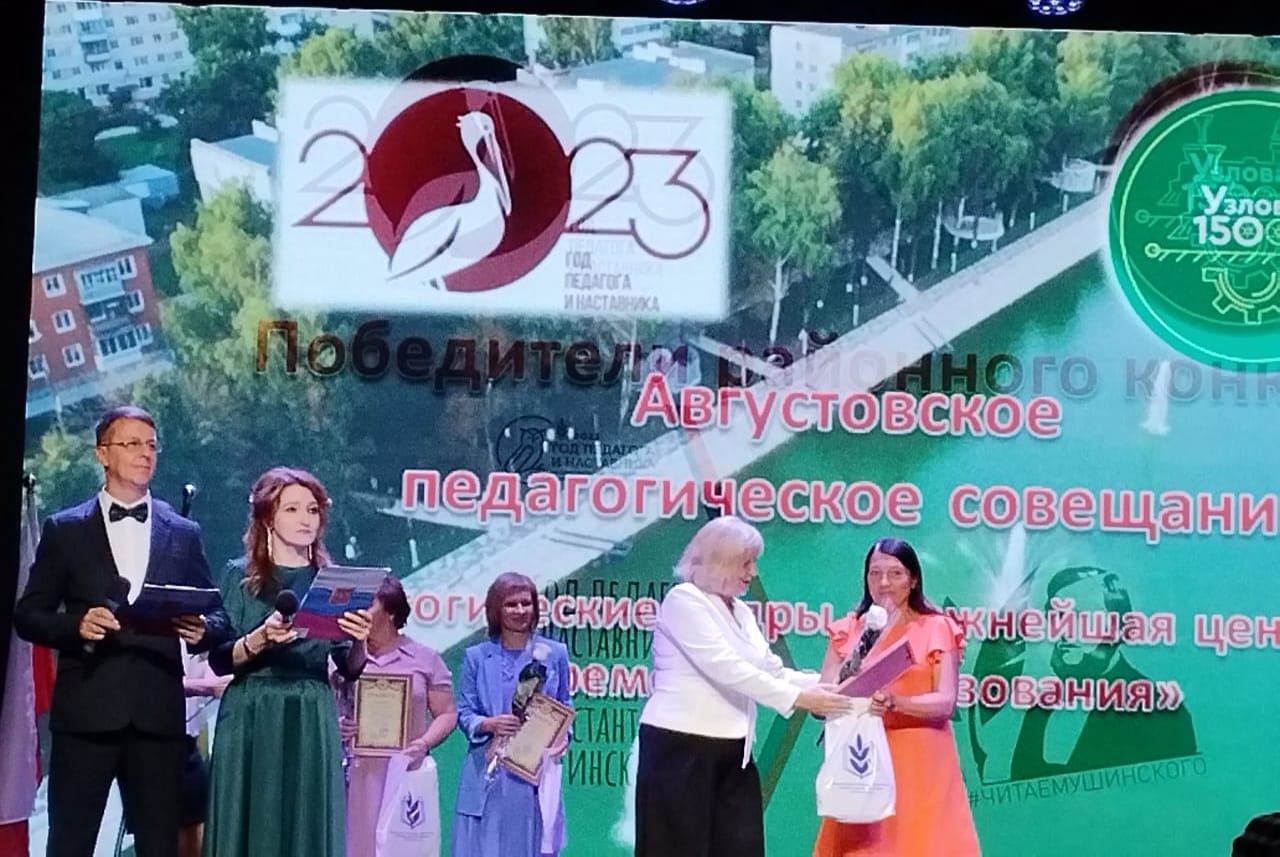 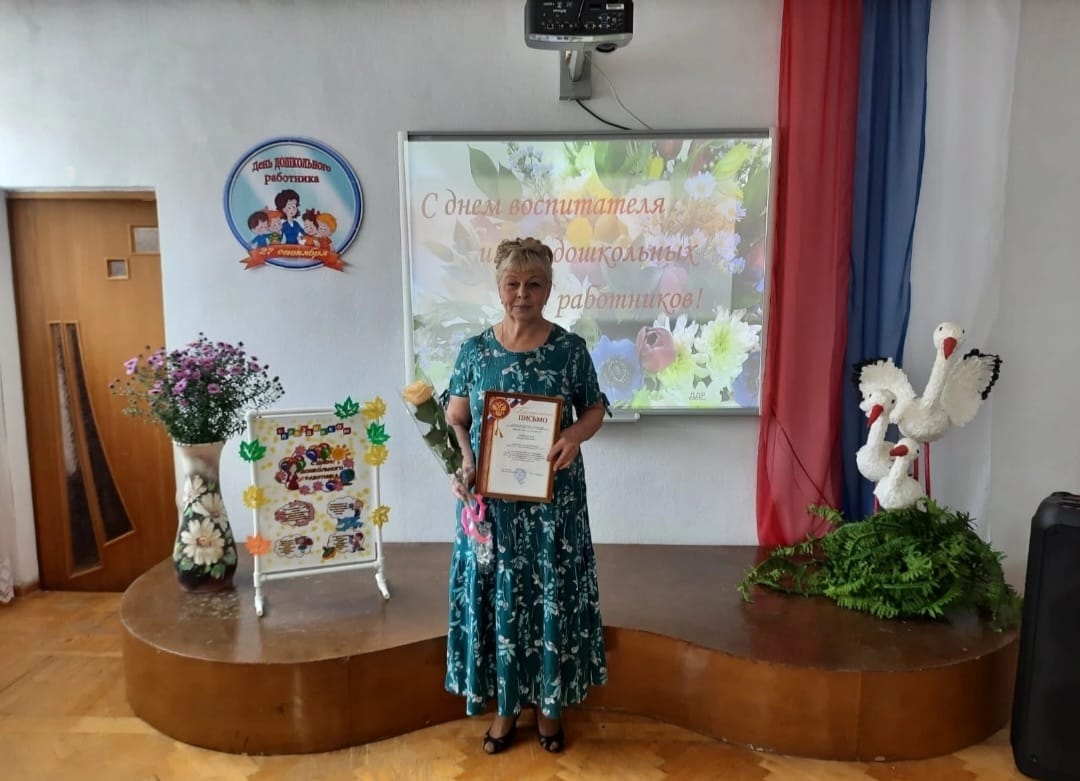 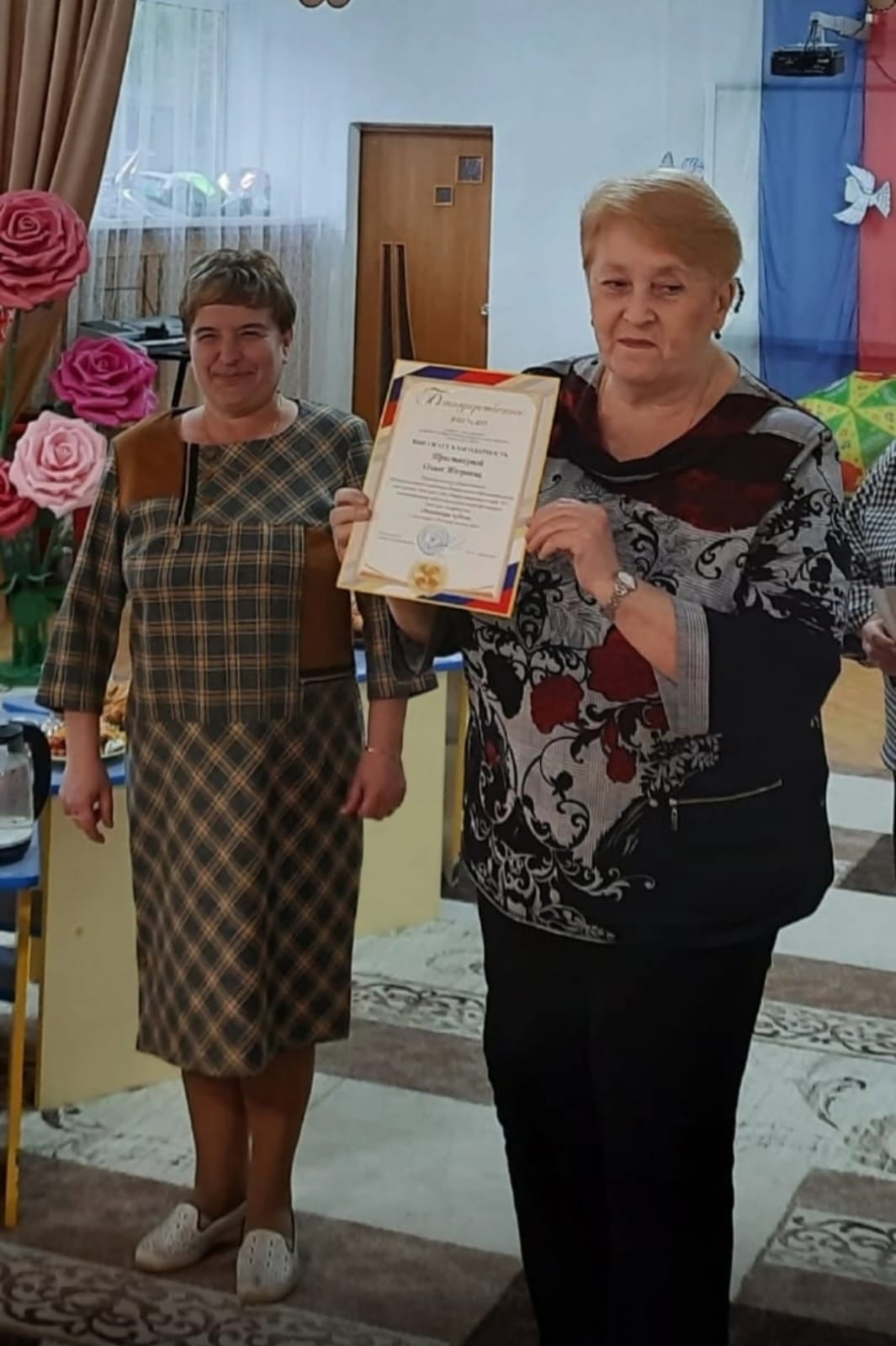 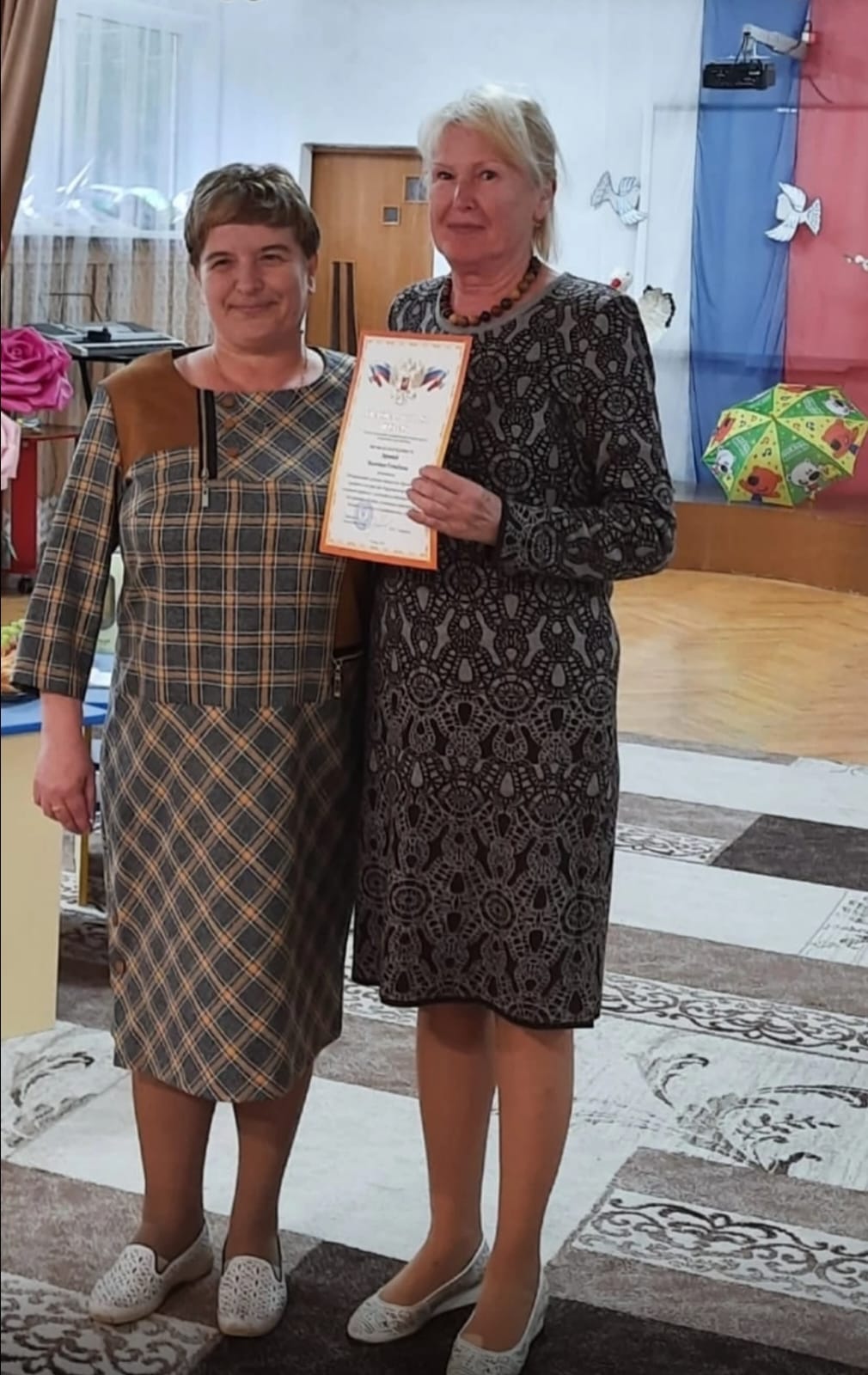 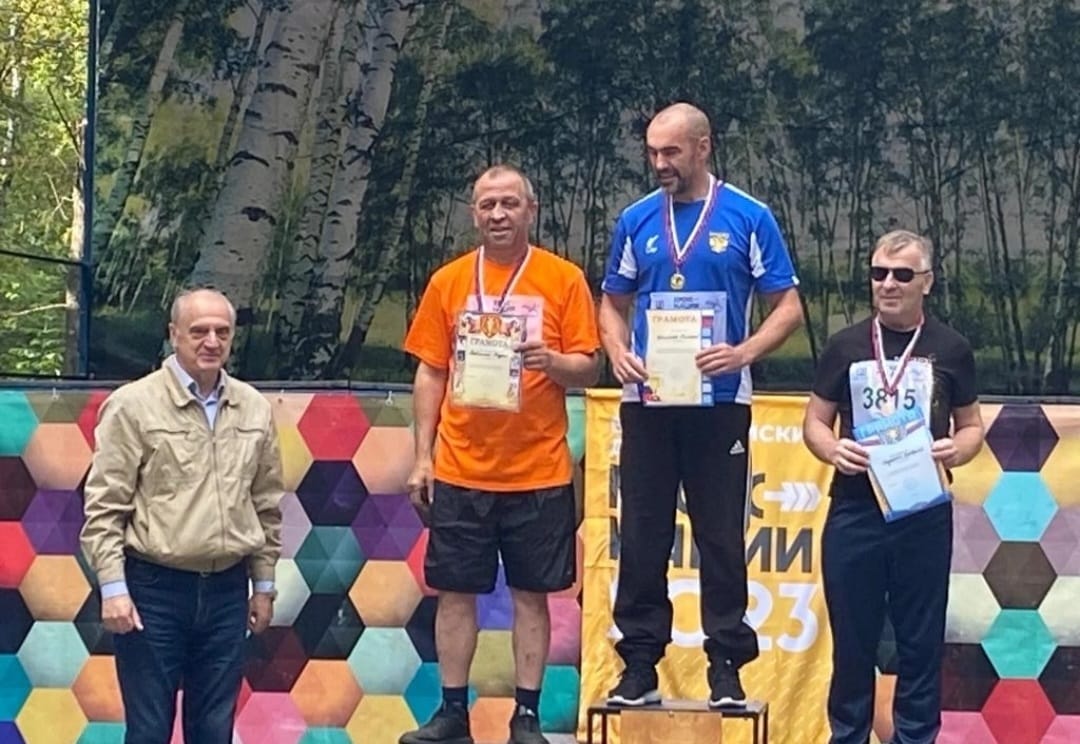 